                                                                                                     ПРОЕКТ 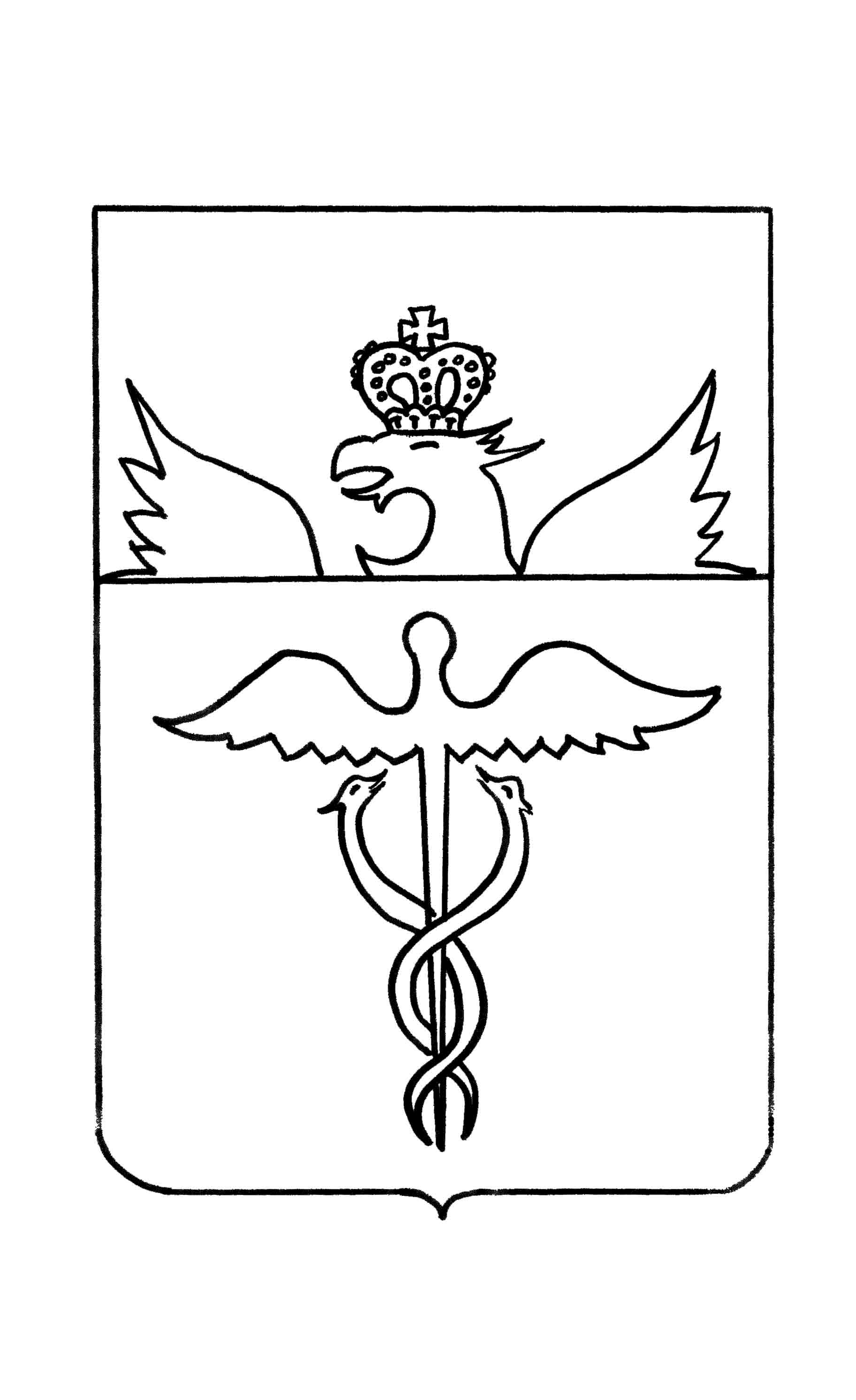 Совет народных депутатовНижнекисляйского городского поселенияБутурлиновского муниципального районаВоронежской области РЕШЕНИЕот               2023 года                  №_____              р.п. Нижний Кисляй В соответствии с Градостроительным кодексом Российской Федерации, Федеральным законом от 06 октября 2003г. № 131-ФЗ «Об общих принципах организации местного самоуправления в Российской Федерации», постановлением Правительства Российской Федерации от 01 октября 2015г.  № 1050 «Об утверждении требований к программам комплексного развития социальной инфраструктуры поселений, городских округов», Генеральным планом Нижнекисляйского городского поселения Бутурлиновского муниципального района Воронежской области, в целях приведения нормативных правовых актов поселения в соответствие с действующим законодательством, Совет народных депутатов Нижнекисляйского городского поселения Бутурлиновского муниципального районаРЕШИЛ: 1. Внести в решение Совета народных депутатов Нижнекисляйского городского поселения от 30.08.2017 № 102 «Об утверждении Программы комплексного развития социальной инфраструктуры Нижнекисляйского городского поселения Бутурлиновского муниципального района Воронежской области на 2017-2028 годы» изменения, изложив «Программу комплексного развития социальной инфраструктуры Нижнекисляйского городского поселения Бутурлиновского муниципального района Воронежской области на 2017-2018 годы» в новой редакции, согласно приложению к настоящему решению.2. Опубликовать настоящее решение на официальном сайте администрации Нижнекисляйского городского поселения Бутурлиновского муниципального района Воронежской области http://nizhnekislay.ru в информационно-телекоммуникационной сети "Интернет", в официальном периодическом печатном издании «Вестник муниципальных правовых актов Нижнекисляйского городского поселения Бутурлиновского муниципального района Воронежской области».3. Контроль за исполнением настоящего решения возложить на исполняющего обязанности главы Нижнекисляйского городского поселения В.П. Рагозину.4. Настоящее решение вступает в силу с момента его официального обнародования.Исполняющий обязанности главы Нижнекисляйскогогородского поселения                                                            В.П. Рагозина ПредседательСовета народных депутатов                                                  И.Н. ЛапинаПриложение       к решению Совета народных депутатовНижнекисляйского городского поселения                                                                       от ______ 2023 года № _______ПРОГРАММА КОМПЛЕКСНОГО РАЗВИТИЯ СОЦИАЛЬНОЙ ИНФРАСТРУКТУРЫ НИЖНЕКИСЛЯЙСКОГО ГОРОДСКОГО  ПОСЕЛЕНИЯ БУТУРЛИНОВСКОГО МУНИЦИПАЛЬНОГО РАЙОНА ВОРОНЕЖСКОЙ  ОБЛАСТИ НА  2017-2028 годыПаспорт программы.ВведениеНеобходимость реализации  закона № 131-ФЗ от 06.10.2003 «Об общих принципах организации местного самоуправления в Российской Федерации» актуализировала потребность местных властей  в разработке  эффективной  стратегии развития не только на муниципальном уровне, но и на уровне отдельных  поселений.Стратегический план развития Нижнекисляйского городского  поселения (далее – поселение) отвечает потребностям  и проживающего на его территории населения, и объективно происходящих на его территории процессов. Программа комплексного развития социальной инфраструктуры Нижнекисляйского городского поселения Бутурлиновского муниципального района Воронежской области  (далее – Программа) содержит  чёткое представление  о  стратегических целях, ресурсах, потенциале  и об основных направлениях социального развития поселения на среднесрочную перспективу. Кроме того, Программа содержит совокупность  увязанных по ресурсам, исполнителям и срокам реализации мероприятий, направленных на достижение стратегических целей социального развития поселения.Цели развития поселения и программные мероприятия, а также необходимые для их реализации ресурсы, обозначенные в Программе,  могут ежегодно корректироваться и дополняться в зависимости от складывающейся ситуации, изменения внутренних и внешних условий.Разработка настоящей Программы обусловлена необходимостью определить приоритетные по социальной значимости стратегические линии устойчивого развития  поселения  - доступные для потенциала территории, адекватные географическому, демографическому, экономическому, социокультурному потенциалу, перспективные и актуальные для социума поселения. Программа устойчивого развития направлена на осуществление комплекса мер, способствующих стабилизации и развитию экономики, повышению уровня занятости населения, решению остро стоящих социальных проблем, межведомственной, внутримуниципальной, межмуниципальной и межрегиональной кооперации.Главной целью Программы является повышение качества жизни населения, его занятости и самозанятости,  экономических, социальных и культурных возможностей на основе развития сельхозпроизводства, предпринимательства, личных подсобных хозяйств торговой инфраструктуры и сферы услуг. Благоприятные условия для жизни населения - это возможность полноценной занятости, получения высоких и устойчивых доходов, доступность широкого спектра социальных услуг, соблюдение высоких экологических стандартов жизни. В первую очередь, это налаживание эффективного управления, рационального использования финансов и собственности. Для обеспечения условий  успешного выполнения мероприятий  Программы, необходимо на уровне каждого поселения разрабатывать механизмы, способствующие эффективному протеканию процессов реализации Программы. К числу таких механизмов относится  совокупность необходимых нормативно-правовых актов, организационных, финансово-экономических,  кадровых и других мероприятий, составляющих условия и предпосылки  успешного выполнения мероприятий Программы и достижения целей социального развития  поселения.Раздел 2. Социально-экономическая ситуация  и потенциал развития  Нижнекисляйского городского поселения.2.1. Анализ социального развития сельского поселения.Общая площадь Нижнекисляйского городского поселения   составляет 13530га. Численность населения по данным на 01.01.2017 года составила  4060 человек. Наличие земельных ресурсов Нижнекисляйского городского  поселения Бутурлиновского муниципального района Воронежской областиТаб.1Из приведенной таблицы видно, что сельскохозяйственные угодья занимают 66,6 %. Земли сельскохозяйственного назначения являются экономической основой поселения.2.2   Административное делениеВ состав Нижнекисляйского городского поселения   входят 4 населенных пункта, Рабочий поселок Нижний Кисляй, поселок  Малый Кисляй, поселок  Комсомольский, хутор Рахмановка. Расстояние от центра поселения – р. п. Нижний Кисляй до районного центра – г. Бутурлиновка  36 км.											2.3 Демографическая ситуация Общая  численность  населения Нижнекисляйского городского  поселения на 01.01.2017 года  составила 4060 человек. Численность  трудоспособного  возраста  составляет  человек  1787 (44 % от общей  численности). Данные о возрастной структуре населения на 01. 01. 2017 г.											Таб.2Демографическая ситуация в  поселении в 2016 году ухудшилась по сравнению с предыдущими периодами,  число родившихся не превышает число умерших. Баланс  населения  улучшился, из-за превышения числаприбывших  над числом убывших с территории поселения.   Короткая продолжительность жизни, невысокая рождаемость, объясняется следующими факторами: многократным повышением стоимости самообеспечения (питание, лечение, лекарства, одежда),  прекращением деятельности ранее крупных  предприятий, появилась безработица, резко снизились доходы населения. Ситуация в настоящее время начала улучшаться. На показатели рождаемости влияют следующие моменты:- материальное благополучие;- государственные выплаты за рождение второго ребенка;- наличие собственного жилья;- уверенность в будущем подрастающего поколения.2.4    Рынок труда в поселенииЧисленность трудоспособного населения –1787человек. Доля численности населения в трудоспособном возрасте от общей составляет  44 процента. Часть трудоспособного населения вынуждена работать за пределами  поселения (г.Воронеж, г. Москва.)							Таб.3Из приведенных данных видно, что лишь 75 % граждан трудоспособного возраста трудоустроены. Пенсионеры составляют 41%  населения. В поселении существует серьезная проблема занятости трудоспособного населения. В связи с этим, одной из  главных задач для органов местного самоуправления  в поселении должна стать занятость населения. 2.5 Развитие отраслей социальной сферыПрогнозом на 2017 год и на период до 2028 года  определены следующие приоритеты социального  развития  поселения:-повышение уровня жизни населения  поселения, в т.ч. на основе развития социальной инфраструктуры;-улучшение состояния здоровья населения на основе доступной широким слоям населения медицинской помощи и повышения качества медицинских услуг;-развитие жилищной сферы в  поселении;-создание условий для гармоничного развития подрастающего поколения в  поселении;-сохранение культурного наследия.2.6 КультураПредоставление услуг населению в области культуры в Нижнекисляйском городском поселении осуществляют:- МКУК  СКЦ « Нижнекисляйский,расположенный по адресу : р. п. Нижний Кисляй,ул.Заводская, д.22, в его состав входит - Нижнекисляйский  ДК, р.п.Нижний Кисляй, ул.Заводская, д.22- Нижнекисляйская библиотека, р.п.Нижний Кисляй, ул.Октябрьская, д.4В МКУК «СКЦ «Нижнекисляйский» работают  21 клубное формирование для детей и взрослых (в которых занимаются 272 человек): вокальный, театральный, танцевальный, акробатический, спортивные кружки. Участники кружков принимают активное участие в мероприятиях  ДК,  поселковых и районных мероприятиях.  Нашей гордостью является Нижнекисляйский народный хор, участник различных фестивалей и конкурсов, который ещё в 1936 году на  первом областном слёте песенников, который проходил на нашей земле,  занял первое место, а солистка хора Уварова (Морозова) Мария Павловна является автором песни «Ой мороз, мороз»;  авторами песни «Кисляйская  колхозная» являются наши земляки Королева Елена Павловна и Степанюгина Евдокия Климовна, во время войны они высмеивали фашистов задорными частушками собственного сочинения.   На базе нашего ДК   в 2010 году открыто отделение СДЮСШОР №2 по бильярдному спорту, участники отделения принимают участие в региональных, всероссийских, международных соревнованиях.    Одним из основных направлений работы  является работа по организации досуга детей и подростков, это: проведение интеллектуальных игр, дней молодежи, уличных и настольных игр, викторин и т.д.Задача в культурно-досуговых учреждениях - вводить инновационные формы организации досуга населения и увеличить процент охвата населения. Проведение этих мероприятий позволит увеличить обеспеченность населения  поселения культурно-досуговыми учреждениями и качеством услуг.Здание ДК постройки 1928 года, которое в ходе эксплуатации ни разу капитально не ремонтировалось. По итогам проведенной  экспертизы,  и на основании исследовательских геодезических работ  дом культуры в р.п. Кисляй признан аварийным. Выявлены причины проседания фундамента здания дома культуры  «Нижнекисляйский».Для сохранения и дальнейшего развития традиций нашего поселения, развития культурного наследия у молодежи  нам крайне необходим новый дом культуры. 2.7 Физическая культура и спорт										Таб.4В Нижнекисляйском городском  поселении ведется спортивная работа в многочисленных секциях. При школе имеется спортплощадка, где проводятся игры и соревнования по волейболу, баскетболу, футболу. В зимний период любимыми видами спорта среди населения является катание на коньках, на лыжах. Существующий стадион находится в неудовлетворительном состоянии, поэтому необходимо для проведения занятий по физической культуре и спортивных мероприятий произвести его благоустройство (сделать площадку под каток, установить новые футбольные ворота, установить спортивные снаряды, сделать волейбольную площадку, освещение, установить скамейки, сделать дорожку с твердым покрытием, установить вокруг стадиона изгородь.)2.8    ОбразованиеНа территории поселения находится одна школа на 286 мест, детский сад на 120 мест.												      Таб.5В связи с демографическим спадом наблюдается постепенное снижение численности обучающихся. В общеобразовательных учреждениях трудятся порядка 36 педагогов,  большинство из которых имеют высшее профессиональное образование.2.9  Здравоохранение	        На территории поселения находится следующие медучреждения.												Таб.6Причина высокой заболеваемости населения:          низкий жизненный уровень,           отсутствие средств на приобретение лекарств,          низкая социальная культура,          малая плотность населения,Многие больные обращаются за медицинской помощью лишь в случаях крайней необходимости, при значительной запущенности заболевания и утяжелении самочувствия.2.10 Социальная защита населенияНа территории  поселения осуществляет свою деятельность социальные работники, их численность4человека. На сегодняшний день социальной службой обслуживается  36человек.2.11 Жилищный фондСостояние жилищно - коммунальной сферы сельского поселенияДанные о существующем жилищном фонде Таб.7Жители  поселения активно участвуют в различных программах по обеспечению жильем: «Обеспечение жильем молодых семей» ФЦП «Жилище»,«Развитие сельских территорий». Субсидии поступают из федерального и областного бюджетов и выделяются гражданам на строительство приобретение жилья до 70% от стоимости  построенного приобретенного жилья. Два  населенных пункта поселения  газифицированы - р. п. Нижний Кисляй и п. Малый Кисляй;  в п. Комсомольский проживает всего 8 человек, в х. Рахмановка постоянно никто не проживает. Поселение не может развиваться без учета состояния и перспектив развития инженерных систем жизнеобеспечения, которые включают в себя такие составные части, как теплоснабжение, газоснабжение, электроснабжение и водоснабжение.Непосредственно под развитием систем коммунальной инфраструктуры поселения понимается проведение комплекса мероприятий нормативно-правового, организационного и иного характера, направленных на повышение качества жизни населения поселения, понимание жителями поселения сложности проводимой коммунальной реформы, а также подготовку и проведение соответствующих инвестиционных программ.Раздел 3. Основные стратегическими направлениями развития поселенияИз   анализа вытекает, что стратегическими направлениями развития поселения должны стать  следующие действия: Экономические:1.    Содействие развитию крупному сельскохозяйственному бизнесу  и промышленному бизнесу и  вовлечение их, как потенциального инвесторов для выполнения социальных проектов восстановления объектов образования, культуры и спорта, помощь в других мероприятиях  на взаимовыгодных условиях.   2.    Содействие развитию   малого бизнеса через помощь в привлечении льготных кредитов на проекты, значимые для развития поселения и организации новых рабочих мест.           Социальные:1.  Развитие социальной инфраструктуры, образования, здравоохранения, культуры, физкультуры и спорта: - участие в отраслевых  районных, областных программах, Российских и международных грантах по развитию и укреплению данных отраслей;-содействие предпринимательской инициативы по развитию данных направлений и всяческое ее поощрение  (развитие и увеличение объемов платных услуг предоставляемых учреждениями образования, здравоохранения, культуры, спорта на территории поселения).  2.    Развитие личного подворья граждан, как источника доходов населения.- привлечение льготных кредитов из областного бюджета на развитие личных подсобных хозяйств;-привлечение средств из районного бюджета  на восстановление пастбищ;-помощь населению в реализации мяса с личных подсобных хозяйств;-поддержка предпринимателей осуществляющих закупку продукции с личных подсобных хозяйств на выгодных для населения условиях.3.   Содействие в привлечении молодых специалистов в поселение (врачей, учителей, работников культуры, муниципальных служащих); -помощь членам их семей в устройстве на работу; -помощь в решении вопросов по  приобретению  этими  специалистами жилья через районные, областные и федеральные программы, направленные на строительство приобретения жилья, помощь в получении кредитов, в том числе ипотечных на жильё;4.    Содействие в обеспечении социальной поддержки слабозащищенным слоям населения:-консультирование, помощь в получении субсидий, пособий различных льготных выплат;-содействие в привлечении бюджетных средств, спонсорской помощи для поддержания одиноких пенсионеров, инвалидов, многодетных семей (заготовка твердого топлива, пиломатериал для ремонта жилья, проведение ремонта жилья,  лечение в учреждениях здравоохранения, льготное санаторно - курортное лечение);5.   Привлечение средств из областного и федерального бюджетов на укрепление жилищно-коммунальной сферы:- по приобретению техники для ЖКХ; - по ремонту и строительству жилья;- по программам молодая семья, сельское жилье, жилье для молодых специалистов, ипотечное кредитование для строительства приобретения жилья гражданами, работающими проживающими на территории поселения.6.   Освещение поселения.7.   Привлечение средств  из областного и федерального бюджетов на строительство и ремонт  внутрипоселковых дорог.Раздел 4. Система основных программных мероприятий по развитию городского  поселения  Задача формирования стратегии развития такого сложного образования, каковым является городское поселение, не может быть конструктивно решена без  анализа, выявления    и адекватного описания его важнейших  характеристик. Для этих целей при разработке Программы был использован эффективный инструмент исследования объектов подобного рода - системный анализ, который позволил воспроизвести основные системные характеристики поселения, показать механизмы его функционирования и развития. Использование инструментов системного анализа обусловлено необходимостью учета сложности и многообразия экономических, социальных, политических и других факторов, влияющих на развитие поселения. С данных позиций поселение  представляет собой сложную систему, которая характеризуется совокупностью различных подсистем, сложными и многочисленными взаимосвязями между ними, динамичностью протекающих процессов.  Использование системного анализа для  разработки Программы позволило выявить и описать основные сферы деятельности в поселении. Таковыми являются: производственная сфера, сфера управления и развития, а также сферы  обеспечения условий функционирования и поддержания работоспособности основных элементов, составляющих основу  поселения.Мероприятия Программы социального развития  поселения включают как планируемые к реализации инвестиционные проекты, так и совокупность различных  организационных мероприятий, сгруппированных по указанным выше системным признакам. Перечень  основных программных мероприятий на период 2017-2028 гг., ответственных исполнителей  и ожидаемых результатов от их реализации с указанием необходимых объемов и потенциальных источников финансирования, приведены ниже.Раздел 5. Перечень мероприятий (инвестиционных проектов) по проектированию, строительству и реконструкции объектов социальной инфраструктуры поселения учитывает планируемые мероприятия по проектированию, строительству и реконструкции объектов социальной инфраструктуры федерального значения, регионального значения, местного значения муниципальных районов, а также мероприятий, реализация которых предусмотрена по иным основаниям за счет внебюджетных источников    Цель Программы:- обеспечение развития социальной инфраструктуры  поселения  для закрепления населения, повышения уровня его жизни.   Задачи Программы:- развитие системы образования и культуры за счет строительства, реконструкции и ремонта   данных учреждений;- привлечение широких масс населения к занятиям спортом и культивирование здорового образа жизни за счет строительства, реконструкции и ремонта спортивных сооружений;- улучшение условий проживания населения за счет строительства, реконструкции и ремонта объектов транспортной инфраструктуры, жилого фонда, жилищно-коммунального хозяйства, мест массового отдыха и рекреации;- развитие социальной инфраструктуры Нижнекисляйского городского  поселения путем формирования благоприятного социального климата для обеспечения эффективной трудовой деятельности, повышения уровня жизни населения, сокращения миграционного оттока населения.     Программа реализуется в период 2017-2028 годы в 2 этапа.     Для достижения цели Программы и выполнении поставленных задач запланированы следующие мероприятия (инвестиционные проекты) по проектированию, строительству и реконструкции объектов социальной инфраструктуры  Нижнекисляйского городского  поселения:1.Сроительство культурно – досугового центра.2.Благоустройство стадиона.3.Капитальный ремонт и ремонт автомобильных дорог местного значения.4.Ремонт мостов местного значения.5.Благоустройство парка.6.Благоустройство сквера.7.Благоустройство пляжа.Индикаторами, характеризующими успешность реализации Программы, станут показатели степени готовности объектов, ввод которых предусмотрен программными мероприятиями, а также показатели сокращения миграционного оттока населения. Ответственный исполнитель: Администрация  Нижнекисляйского городского  поселения Бутурлиновского муниципального района  Воронежской области, адрес: Воронежская область, Бутурлиновский район, р.п. Нижний Кисляй, ул.Октябрьская, 4.Раздел 6. Оценка объемов и источников финансирования мероприятий (инвестиционных проектов) по проектированию, строительству, реконструкции объектов социальной инфраструктуры поселения включает укрупненную оценку необходимых инвестиций с разбивкой по видам объектов социальной инфраструктуры поселения, целями и задачами программы, источниками финансирования, включая средства бюджетов всех уровней и внебюджетных средствФинансирование входящих в Программу мероприятий осуществляется за счет средств Федерального бюджета,  бюджета Воронежской  области, бюджета Бутурлиновского муниципального района, бюджета  Нижнекисляйского городского поселения Прогнозный общий объем финансирования Программы на период 2017-2028годов составляет 121851,6 тыс. руб., в том числе по годам:2017 год -  1831,4 тыс. руб. 2018 год -    19267,4 тыс.руб. 2019 год -    24287,4 тыс. руб.2020 год -   51594,0 тыс. руб.2021 год -   2122,3 тыс. руб.2022 год -  4692,3 тыс.  руб.Итого 1-й  этап – 103794,8 тыс. руб.2023 год -   1715,3 тыс. руб.2024 год -   1715,3тыс. руб.2025 год -   3500,3,0 тыс. руб.2026 год -   5715,3 тыс. руб.2027 год   -   1715,3 тыс. рублей2028 год  -   3695,3тыс. руб.Итого 2-й этап – 18056,8 тыс. руб.На реализацию мероприятий могут привлекаться также другие источники.      Мероприятия программы реализуются на основе государственных контрактов (договоров), заключаемых в соответствии с Федеральными законами №44-ФЗ «О контрактной системе закупок товаров, работ, услуг для обеспечения государственных и муниципальных нужд» и №223- ФЗ «О закупках товаров, работ, услуг отдельными видами юридических лиц»Раздел 7.  Целевые индикаторы программы, включающие технико-экономические, финансовые и социально-экономические показатели развития социальной инфраструктурыДля определения потребности в объектах социального и культурно-бытового обслуживания населения, были произведены расчеты показателей на расчетный срок.Целевыми показателями (индикаторами) обеспеченности населения объектами социальной инфраструктуры, станут:- показатели ежегодного сокращения миграционного оттока населения;- улучшение качества услуг, предоставляемых учреждениями культуры  Нижнекисляйского городского   поселения;- создание условий для занятий спортом;- организация медицинского обслуживания населения;- развитие транспортной инфраструктуры. Таблица 9. Расчет учреждений культурно-бытового обслуживания населения __________________   поселения на расчетный срокРаздел 8.   Оценка эффективности мероприятий Программы    Выполнение включённых в Программу организационных мероприятий и инвестиционных проектов, при условии разработки эффективных механизмов их реализации и поддержки со стороны местной администрации,  позволит достичь более высоких  показателей социального развития   поселения  в  период 2017 -2028 годов.         За счет активизации предпринимательской деятельности, увеличатся ежегодный  объемы  производства в поселении. Соответственно, увеличатся объёмы налоговых поступлений в местный бюджет. При выполнении программных мероприятий ожидается рост объёмов производства сельскохозяйственной продукции в сельскохозяйственных и предприятиях и в личных подсобных хозяйствах граждан, промышленной продукции.       В целях оперативного отслеживания и контроля хода осуществления Программы, а также оценки влияния результатов реализации Программы на уровень социально-экономического развития района в рамках выделенных приоритетов проводится и ежегодный  мониторинг по основным целевым показателям социально-экономического развития территории.Раздел 9.    Организация  контроля  за реализацией Программы        Организационная структура управления Программой базируется на существующей схеме исполнительной власти  Нижнекисляйского городского  поселения.         Общее руководство Программой осуществляет глава поселения, в функции которого в рамках реализации Программы входит определение приоритетов, постановка оперативных и краткосрочных целей Программы.                      Оперативные функции по реализации Программы осуществляют штатные сотрудники администрации  поселения под руководством главы  городского поселения. Глава  поселения осуществляет следующие действия:-рассматривает и утверждает план мероприятий, объемы их финансирования и сроки реализации;-выносит заключения о ходе выполнения Плана, рассматривает предложения по внесению изменений по приоритетности отдельных программных направлений и мероприятий.-взаимодействует с районными и областными органами исполнительной власти по включению предложений городского  поселения  в районные и областные целевые программы;-контроль за выполнением годового плана действий и подготовка отчетов о его выполнении;-осуществляет руководство по:-подготовке перечня муниципальных целевых программ поселения, предлагаемых к финансированию из районного и областного бюджета на очередной финансовый год; - реализации мероприятий Программы поселения.      Специалисты администрации поселения осуществляют следующие функции:-подготовка проектов нормативных правовых актов по подведомственной сфере по соответствующим разделам Программы;-подготовка проектов программ поселения по приоритетным направлениям Программы; -формирование бюджетных заявок на выделение средств из муниципального бюджета поселения; -подготовка предложений, связанных с корректировкой сроков, исполнителей и объемов ресурсов по мероприятиям Программы;-прием заявок предприятий и организаций, участвующих в Программе, на получение поддержки для реализации разработанных ими мероприятий или инвестиционных проектов.Раздел 10.   Механизм обновления ПрограммыОбновление Программы производится:-при выявлении новых, необходимых к реализации мероприятий,-при появлении новых инвестиционных проектов, особо значимых для территории;-при наступлении событий, выявляющих новые приоритеты в развитии поселения, а также вызывающих потерю своей значимости отдельных мероприятий.Программные мероприятия могут также быть скорректированы в зависимости от изменения ситуации на основании обоснованного предложения исполнителя. По перечисленным выше основаниям Программа может быть дополнена новыми мероприятиями с обоснованием объемов и источников финансирования. Раздел 11. Предложения по совершенствованию нормативно- правового и информационного обеспечения развития социальной  инфраструктуры, направленные на достижение целевых показателей программы.     Основными направлениями совершенствования нормативно - правовой базы, необходимой для функционирования и развития социальной инфраструктуры Нижнекисляйского городского поселения, являются:-  внесение изменений в Генеральный план Нижнекисляйского городского поселения – при выявлении новых, необходимых проектов, особо значимых для территории, при наступлении событий, выявляющих новые приоритеты в развитии поселения, а также вызывающих потери своей значимости отдельных мероприятий;-координация мероприятий и проектов строительства и реконструкции объектов социальной инфраструктуры между органами государственной власти  ( по уровню вертикальной интеграции);-в соответствии с изложенной в программе политикой администрация Нижнекисляйского городского поселения должна разрабатывать муниципальные программы, контролировать мероприятия, способствующие достижению стратегических целей и решению поставленных программой задач;-при необходимости финансового обеспечения реализации мероприятий, установленных программой комплексного развития социальной инфраструктуры Нижнекисляйского городского поселения, необходимо принятие муниципальных правовых актов, регламентирующих порядок их финансирования;- информационное обеспечение программы осуществляется путем проведения целевого блока мероприятий в средствах массовой информации и на сайте администрации.Раздел 12. ЗаключениеРеализация Программы строится на сочетании функций, традиционных для органов управления поселением (оперативное управление функционированием и развитием систем поселения),  и новых (нетрадиционных) функций: интеграция субъектов, ведомств, установления между ними партнерских отношений, вовлечение в процесс развития новых субъектов (например, других муниципальных образований, поверх административных границ), целенаправленного использования творческого, культурного, интеллектуального, экономического потенциалов  поселения. Ожидаемые результаты:За период осуществления Программы будет создана база для реализации стратегических направлений развития поселения, что позволит ей достичь высокого уровня социального развития: 1.  Улучшение культурно-досуговой  деятельности будет способствовать формированию здорового образа жизни среди населения, позволит приобщить широкие слои населения к культурно-историческому наследию;2.  Привлечения внебюджетных инвестиций в экономику поселения;3.  Повышения благоустройства поселения;4.  Формирования современного привлекательного имиджа поселения;5.  Устойчивое развитие социальной инфраструктуры поселения.Реализация Программы позволит: 1) повысить качество жизни жителей   поселения; 2) привлечь население поселения к непосредственному участию в реализации решений, направленных на улучшение качества жизни; 3) повысить степень социального согласия, укрепить авторитет органов местного самоуправления.       Социальная стабильность в  поселении в настоящее время могут быть обеспечены только с помощью продуманной целенаправленной социально-экономической политики. И такая политика может быть разработана и реализована  через программы социально-экономического развития поселений. Переход к управлению  поселением через интересы благосостояния населения, интересы экономической стабильности и безопасности, наполненные конкретным содержанием и выраженные в  форме программных мероприятий, позволяет обеспечить  социально-экономическое развитие, как отдельных  поселений, так и муниципального образования в целом. Разработка и принятие  среднесрочной программы развития  поселения позволяет закрепить приоритеты социальной, финансовой, инвестиционной, экономической политики, определить последовательность и сроки решения накопившихся за многие годы проблем. А целевые установки Программы и создаваемые  для её реализации механизмы, закрепляющие «правила игры» на территории поселения, позволят значительно повысить деловую активность управленческих и предпринимательских кадров  поселения, создать необходимые условия для активизации экономической и хозяйственной деятельности на его территории.О внесении изменений в решение Совета  народных депутатов Нижнекисляйского  городского поселения от 28.08.2017 г. № 102 «Об утверждении Программы комплексного развития социальной инфраструктуры Нижнекисляйского городского поселения Бутурлиновского муниципального района Воронежской области на 2017-2028 годы»Наименование программы:Наименование программы:Программа комплексного развития социальной инфраструктуры Нижнекисляйского городского  поселения Бутурлиновского   муниципального района Воронежской  области на 2017-2028 годыОснование разработки программы:Основание разработки программы:Градостроительный Кодекс Российской Федерации, Федеральный Закон № 131-ФЗ от 06.10.2003 «Об общих принципах организации местного самоуправления в Российской Федерации»,Постановление Правительства РФ от 01.10.2015 г. № 1050 «Об утверждении требований к программам комплексного развития социальной инфраструктуры поселений, городских округов»,Генеральный план Нижнекисляйского городского  поселения  Бутурлиновского   муниципального района Воронежской  областиУстав Нижнекисляйского городского  поселения Заказчик программы:Заказчик программы:Администрация  Нижнекисляйского городского  поселения Бутурлиновского   муниципального района Воронежской  области,  адрес: Воронежская область, Бутурлиновский район, р.п. Нижний Кисляй, ул.Октябрьская, 4Разработчик программы:Разработчик программы:Администрация  Нижнекисляйского городского  поселения Бутурлиновского   муниципального района Воронежской  области,  адрес: Воронежская область, Бутурлиновский район, р.п. Нижний Кисляй, ул.Октябрьская, 4Основная цель программы:Основная цель программы:Развитие социальной инфраструктуры Нижнекисляйского городского  поселенияЗадачи программы:Задачи программы:1. Создание правовых, организационных, институциональных и экономических условий для перехода к устойчивому социальному развитию поселения, эффективной реализации полномочий органов местного самоуправления;2. Развитие и расширение информационно-консультационного и правового обслуживания населения;3. Развитие социальной инфраструктуры, образования, здравоохранения, культуры, физкультуры и спорта: повышение роли физкультуры и спорта в деле профилактики правонарушений, преодоления распространения наркомании и алкоголизма;4.Сохранение объектов культуры и активизация культурной деятельности;5. Развитие личных подсобных хозяйств;6.Создание условий для безопасного проживания населения на территории поселения.7.Содействие в привлечении молодых специалистов в поселение (врачей, учителей, работников культуры, муниципальных служащих);8.Содействие в обеспечении социальной поддержки слабозащищенным слоям населения:Целевые показатели (индикаторы) обеспеченности населения объектами социальной инфраструктурыЦелевые показатели (индикаторы) обеспеченности населения объектами социальной инфраструктурыЦелевыми показателями (индикаторами) обеспеченности населения объектами социальной инфраструктуры, станут:
- показатели ежегодного сокращения миграционного оттока населения;
- улучшение качества услуг, предоставляемых учреждениями культуры Нижнекисляйского городского  поселения;- создание условий для занятий спортом;
- организация медицинского обслуживания населения;- развитие транспортной инфраструктуры.Укрупненное описание запланированных мероприятий (инвестиционных проектов) по проектированию, строительству, реконструкции объектов социальной инфраструктурыУкрупненное описание запланированных мероприятий (инвестиционных проектов) по проектированию, строительству, реконструкции объектов социальной инфраструктуры1.Строительство культурно – досугового центра2. Капитальный ремонт и ремонт автомобильных дорог местного значения;3.Благоустройство сквера.4.Благоустройство стадиона.5.Ремонт мостов местного значения.Сроки и этапы реализации Программы:Сроки и этапы реализации Программы:Срок реализации Программы 2017-2028 годы, в 2 этапа1 этап – с 2017 по 2022годы2 этап – с 2023  по 2028 годыОбъемы финансирования программы:Объемы финансирования программы:Прогнозный общий объем финансирования Программы на период 2017 - 2028 годов составляет 121851,6 тыс. руб., в том числе по годам:2017 год  -   1831,4 тыс. руб. 2018 год  -    19267,4 тыс.руб.2019 год -   24287,4 тыс.руб.2020 год  -   51594,0 тыс. руб.2021 год  -   2122,3 тыс.руб.2022год   -  4692,3 тыс.  руб.Итого 1-й  этап – 103794,8 тыс. руб.2023 год  -   1715,3 тыс. руб.2024 год  -   1715,3 тыс. руб.2025 год  -   3500,3,0 тыс. руб.2026 год  -   5715,3 тыс. руб.2027 год   -  1715,3 тыс. руб.2028 год   -  3695,3тыс. руб.Итого 2-й этап – 18056,8 тыс. руб.Перечень подпрограмм и основных мероприятийПеречень подпрограмм и основных мероприятийПеречень подпрограмм и основных мероприятийОсновные исполнители программы:Основные исполнители программы:- Администрация  Нижнекисляйского городского  поселения Бутурлиновского   муниципального района Воронежской области,- предприятия, организации, предприниматели  Нижнекисляйского городского поселения,- население Нижнекисляйского городского  поселенияИсточники финансирования Программы Источники финансирования Программы Программа финансируется из местного, районного, областного и федерального бюджетов, предприятий, организаций, предпринимателейСистема контроля за исполнением Программы:Система контроля за исполнением Программы:Собрание представителей  Нижнекисляйского городского поселенияПредложения по совершенствованию нормативно-правового и информационного обеспечения развития социальной инфраструктуры, направленные на достижение целевых показателейПредложения по совершенствованию нормативно-правового и информационного обеспечения развития социальной инфраструктуры, направленные на достижение целевых показателей- Внесение изменений в генеральный план поселения- Координация мероприятий и проектов строительства и реконструкции объектов социальной инфраструктуры-Разработка муниципальных программ-принятие муниципальных правовых актов- информационное обеспечение программы Ожидаемые результаты реализации программыРеализация Программы строится  на сочетании функций, традиционных для органов управления поселением (оперативное управление функционированием и развитием систем поселения), и новых (нетрадиционных) функций: интеграция субъектов, ведомств, установления между ними партнерских отношений, вовлечение в процесс развития новых субъектов (например, других муниципальных образований, поверх административных границ), целенаправленного использования творческого, культурного, интеллектуального, экономического потенциалов поселения.Реализация Программы строится  на сочетании функций, традиционных для органов управления поселением (оперативное управление функционированием и развитием систем поселения), и новых (нетрадиционных) функций: интеграция субъектов, ведомств, установления между ними партнерских отношений, вовлечение в процесс развития новых субъектов (например, других муниципальных образований, поверх административных границ), целенаправленного использования творческого, культурного, интеллектуального, экономического потенциалов поселения.Категории земельОбщая площадь,га.Земли сельхозназначения8480Земли поселений1120Земли промышленности230Земли лесного фонда2900Земли водного фонда5Итого земель в границах12735Наименование населенного пункта в составе поселения Число жителей, чел.Детей от 0 до 7 летДетей от 7 до 18летНаселение трудоспособного возрастаНаселение пенсионного возрастар. п. Нижний Кисляй378820737316931515п.Малый Кисляй264122391138п.Комсомольский8--35х.Рахмановка-----всего по поселению406021939617871658Кол-во жителей всего4030Кол-во жителей трудоспособного возраста1787Количество трудоустроенных жителей1333% работающих от общего кол-ва  жителей33% работающих от жителей трудоспособного возраста75Количество дворов1756Кол-во дворов,  занимающихся ЛПХ545Кол-во пенсионеров1658№Наименование объектаАдресМощность,м2площ. полаСостояние12345 1Спортивный зал МКОУ «Нижнекисляйская СОШ»р. п. Нижний Кисляй,   ул. Школьная,  д.14200Хорошее2Спортплощадка р. п. Нижний Кисляй,   ул. Школьная,  д.141344Хорошее№НаименованиеАдресМощность,местоЭтажн.123451МКОУ «Нижнекисляйская СОШ»р. п.Нижний Кисляй, ул.Школьная, д.1428622МКДОУ  «Нижнекисляйский детсад №2»р.п.Нижний Кисляй, ул.Октябрьская, д.171201№НаименованиеАдресМощность, местоСостояние1234.5.1Нижнекисляйская участковая больницар.п.Нижний Кисляй, ул.Школьная, д.1630Удовлетворительное2п. Малый Кисляй  - ФАПп.Малый Кисляй, ул.Гончарова, д.30 8-10Удовлетворительное№ ппНаименованиеНа 01.01. 2016г.1231Средний размер семьи, чел.2,32Общий жилой фонд, м2 общ.площади,  в т.ч.126553муниципальный1553частный1250003Общий жилой фонд на 1 жителя, м2 общ.площади     31,24Ветхий жилой фонд, м2 общ.площади0Таблица 8. Объемы и источники финансирования мероприятий ПрограммыТаблица 8. Объемы и источники финансирования мероприятий ПрограммыТаблица 8. Объемы и источники финансирования мероприятий ПрограммыТаблица 8. Объемы и источники финансирования мероприятий ПрограммыТаблица 8. Объемы и источники финансирования мероприятий ПрограммыТаблица 8. Объемы и источники финансирования мероприятий ПрограммыТаблица 8. Объемы и источники финансирования мероприятий ПрограммыТаблица 8. Объемы и источники финансирования мероприятий ПрограммыТаблица 8. Объемы и источники финансирования мероприятий ПрограммыТаблица 8. Объемы и источники финансирования мероприятий ПрограммыТаблица 8. Объемы и источники финансирования мероприятий ПрограммыТаблица 8. Объемы и источники финансирования мероприятий ПрограммыТаблица 8. Объемы и источники финансирования мероприятий ПрограммыТаблица 8. Объемы и источники финансирования мероприятий ПрограммыТаблица 8. Объемы и источники финансирования мероприятий ПрограммыТаблица 8. Объемы и источники финансирования мероприятий Программы№ п/пНаименование мероприятияСтатусГоды реализацииОбъем финансирования, тыс.рублейОбъем финансирования, тыс.рублейОбъем финансирования, тыс.рублейОбъем финансирования, тыс.рублейОбъем финансирования, тыс.рублейОбъем финансирования, тыс.рублейОбъем финансирования, тыс.рублейОбъем финансирования, тыс.рублейОбъем финансирования, тыс.рублейОбъем финансирования, тыс.рублейНепосредственный результат реализации мероприятияЗаказчик программы№ п/пНаименование мероприятияСтатусГоды реализацииВсегов разрезе источников финансированияв разрезе источников финансированияв разрезе источников финансированияв разрезе источников финансированияв разрезе источников финансированияв разрезе источников финансированияв разрезе источников финансированияв разрезе источников финансированияв разрезе источников финансированияНепосредственный результат реализации мероприятияЗаказчик программы№ п/пНаименование мероприятияСтатусГоды реализацииВсегофедеральный бюджетфедеральный бюджетобластной бюджетобластной бюджетобластной бюджетобластной бюджетрайонный бюджетместный бюджетвнебюджетные источникиНепосредственный результат реализации мероприятияЗаказчик программы12345667777891011121Программа комплексного развития социальной инфраструктуры Нижнекисляйского городского поселения  Бутурлиновского муниципального  района на 2017-2028 годыПрограмма комплексного развития социальной инфраструктуры Нижнекисляйского городского поселения  Бутурлиновского муниципального  района на 2017-2028 годыПрограмма комплексного развития социальной инфраструктуры Нижнекисляйского городского поселения  Бутурлиновского муниципального  района на 2017-2028 годыПрограмма комплексного развития социальной инфраструктуры Нижнекисляйского городского поселения  Бутурлиновского муниципального  района на 2017-2028 годыПрограмма комплексного развития социальной инфраструктуры Нижнекисляйского городского поселения  Бутурлиновского муниципального  района на 2017-2028 годыПрограмма комплексного развития социальной инфраструктуры Нижнекисляйского городского поселения  Бутурлиновского муниципального  района на 2017-2028 годыПрограмма комплексного развития социальной инфраструктуры Нижнекисляйского городского поселения  Бутурлиновского муниципального  района на 2017-2028 годыПрограмма комплексного развития социальной инфраструктуры Нижнекисляйского городского поселения  Бутурлиновского муниципального  района на 2017-2028 годыПрограмма комплексного развития социальной инфраструктуры Нижнекисляйского городского поселения  Бутурлиновского муниципального  района на 2017-2028 годыПрограмма комплексного развития социальной инфраструктуры Нижнекисляйского городского поселения  Бутурлиновского муниципального  района на 2017-2028 годыПрограмма комплексного развития социальной инфраструктуры Нижнекисляйского городского поселения  Бутурлиновского муниципального  района на 2017-2028 годыПрограмма комплексного развития социальной инфраструктуры Нижнекисляйского городского поселения  Бутурлиновского муниципального  района на 2017-2028 годыПрограмма комплексного развития социальной инфраструктуры Нижнекисляйского городского поселения  Бутурлиновского муниципального  района на 2017-2028 годыПрограмма комплексного развития социальной инфраструктуры Нижнекисляйского городского поселения  Бутурлиновского муниципального  района на 2017-2028 годыПрограмма комплексного развития социальной инфраструктуры Нижнекисляйского городского поселения  Бутурлиновского муниципального  района на 2017-2028 годы1.1Цель:  обеспечение развития социальной инфраструктуры  Нижнекисляйского городского  поселения  для закрепления населения, повышения уровня его жизниЦель:  обеспечение развития социальной инфраструктуры  Нижнекисляйского городского  поселения  для закрепления населения, повышения уровня его жизниЦель:  обеспечение развития социальной инфраструктуры  Нижнекисляйского городского  поселения  для закрепления населения, повышения уровня его жизниЦель:  обеспечение развития социальной инфраструктуры  Нижнекисляйского городского  поселения  для закрепления населения, повышения уровня его жизниЦель:  обеспечение развития социальной инфраструктуры  Нижнекисляйского городского  поселения  для закрепления населения, повышения уровня его жизниЦель:  обеспечение развития социальной инфраструктуры  Нижнекисляйского городского  поселения  для закрепления населения, повышения уровня его жизниЦель:  обеспечение развития социальной инфраструктуры  Нижнекисляйского городского  поселения  для закрепления населения, повышения уровня его жизниЦель:  обеспечение развития социальной инфраструктуры  Нижнекисляйского городского  поселения  для закрепления населения, повышения уровня его жизниЦель:  обеспечение развития социальной инфраструктуры  Нижнекисляйского городского  поселения  для закрепления населения, повышения уровня его жизниЦель:  обеспечение развития социальной инфраструктуры  Нижнекисляйского городского  поселения  для закрепления населения, повышения уровня его жизниЦель:  обеспечение развития социальной инфраструктуры  Нижнекисляйского городского  поселения  для закрепления населения, повышения уровня его жизниЦель:  обеспечение развития социальной инфраструктуры  Нижнекисляйского городского  поселения  для закрепления населения, повышения уровня его жизниЦель:  обеспечение развития социальной инфраструктуры  Нижнекисляйского городского  поселения  для закрепления населения, повышения уровня его жизниЦель:  обеспечение развития социальной инфраструктуры  Нижнекисляйского городского  поселения  для закрепления населения, повышения уровня его жизниЦель:  обеспечение развития социальной инфраструктуры  Нижнекисляйского городского  поселения  для закрепления населения, повышения уровня его жизни1.1.1Задача:  развитие  культуры за счет строительства здания культурно –досугового центраЗадача:  развитие  культуры за счет строительства здания культурно –досугового центраЗадача:  развитие  культуры за счет строительства здания культурно –досугового центраЗадача:  развитие  культуры за счет строительства здания культурно –досугового центраЗадача:  развитие  культуры за счет строительства здания культурно –досугового центраЗадача:  развитие  культуры за счет строительства здания культурно –досугового центраЗадача:  развитие  культуры за счет строительства здания культурно –досугового центра1.1.1.1Строительство культурно – досугового центра2017----Строительство объектаНижнекисляйское городское поселение Бутурлиновского муниципального района1.1.1.1Строительство культурно – досугового центра201811752,97058,97058,97058,94544,004544,004544,00-150,0-Строительство объектаНижнекисляйское городское поселение Бутурлиновского муниципального района1.1.1.1Строительство культурно – досугового центра201919118,818968,818968,818968,8----150,0-Строительство объектаНижнекисляйское городское поселение Бутурлиновского муниципального района1.1.1.1Строительство культурно – досугового центра202049486,644428,344428,344428,3----5058,3-Строительство объектаНижнекисляйское городское поселение Бутурлиновского муниципального района1.1.1.1Строительство культурно – досугового центра2021----------Строительство объектаНижнекисляйское городское поселение Бутурлиновского муниципального района1.1.1.1Строительство культурно – досугового центра2022----------Строительство объектаНижнекисляйское городское поселение Бутурлиновского муниципального района1.1.1.1Строительство культурно – досугового центра2017-202280358,370456,070456,070456,04544,04544,04544,0-5358,3-Строительство объектаНижнекисляйское городское поселение Бутурлиновского муниципального района1.1.1.1Строительство культурно – досугового центра2023 -2028-------Строительство объектаНижнекисляйское городское поселение Бутурлиновского муниципального района1.1.1.1Строительство культурно – досугового центраВсего80358,370456,070456,04544,04544,04544,04544,0-5358,3-Строительство объектаНижнекисляйское городское поселение Бутурлиновского муниципального района1.1.2Задача: привлечение широких масс населения к занятиям спортом и культивирование здорового образа жизни за счет строительства, реконструкции и ремонта спортивных сооруженийЗадача: привлечение широких масс населения к занятиям спортом и культивирование здорового образа жизни за счет строительства, реконструкции и ремонта спортивных сооруженийЗадача: привлечение широких масс населения к занятиям спортом и культивирование здорового образа жизни за счет строительства, реконструкции и ремонта спортивных сооруженийЗадача: привлечение широких масс населения к занятиям спортом и культивирование здорового образа жизни за счет строительства, реконструкции и ремонта спортивных сооруженийЗадача: привлечение широких масс населения к занятиям спортом и культивирование здорового образа жизни за счет строительства, реконструкции и ремонта спортивных сооруженийЗадача: привлечение широких масс населения к занятиям спортом и культивирование здорового образа жизни за счет строительства, реконструкции и ремонта спортивных сооруженийЗадача: привлечение широких масс населения к занятиям спортом и культивирование здорового образа жизни за счет строительства, реконструкции и ремонта спортивных сооруженийЗадача: привлечение широких масс населения к занятиям спортом и культивирование здорового образа жизни за счет строительства, реконструкции и ремонта спортивных сооруженийЗадача: привлечение широких масс населения к занятиям спортом и культивирование здорового образа жизни за счет строительства, реконструкции и ремонта спортивных сооруженийЗадача: привлечение широких масс населения к занятиям спортом и культивирование здорового образа жизни за счет строительства, реконструкции и ремонта спортивных сооруженийЗадача: привлечение широких масс населения к занятиям спортом и культивирование здорового образа жизни за счет строительства, реконструкции и ремонта спортивных сооруженийЗадача: привлечение широких масс населения к занятиям спортом и культивирование здорового образа жизни за счет строительства, реконструкции и ремонта спортивных сооруженийЗадача: привлечение широких масс населения к занятиям спортом и культивирование здорового образа жизни за счет строительства, реконструкции и ремонта спортивных сооруженийЗадача: привлечение широких масс населения к занятиям спортом и культивирование здорового образа жизни за счет строительства, реконструкции и ремонта спортивных сооруженийЗадача: привлечение широких масс населения к занятиям спортом и культивирование здорового образа жизни за счет строительства, реконструкции и ремонта спортивных сооружений1.1.2.1Благоустройство стадиона2017Благоустрой-ство объекта  Нижнекисляйское городское поселение Бутурлиновского муниципального района1.1.2.1Благоустройство стадиона20182630,02367263Благоустрой-ство объекта  Нижнекисляйское городское поселение Бутурлиновского муниципального района1.1.2.1Благоустройство стадиона20192630,02367263Благоустрой-ство объекта  Нижнекисляйское городское поселение Бутурлиновского муниципального района1.1.2.1Благоустройство стадиона2020Благоустрой-ство объекта  Нижнекисляйское городское поселение Бутурлиновского муниципального района1.1.2.1Благоустройство стадиона2021Благоустрой-ство объекта  Нижнекисляйское городское поселение Бутурлиновского муниципального района1.1.2.1Благоустройство стадиона2022Благоустрой-ство объекта  Нижнекисляйское городское поселение Бутурлиновского муниципального района1.1.2.1Благоустройство стадиона2017-20225260,04734526Благоустрой-ство объекта  Нижнекисляйское городское поселение Бутурлиновского муниципального района1.1.2.1Благоустройство стадиона2023Благоустрой-ство объекта  Нижнекисляйское городское поселение Бутурлиновского муниципального района1.1.2.1Благоустройство стадиона2024Благоустрой-ство объекта  Нижнекисляйское городское поселение Бутурлиновского муниципального района1.1.2.1Благоустройство стадиона2025Благоустрой-ство объекта  Нижнекисляйское городское поселение Бутурлиновского муниципального района1.1.2.1Благоустройство стадиона2026Благоустрой-ство объекта  Нижнекисляйское городское поселение Бутурлиновского муниципального района1.1.2.1Благоустройство стадиона2027Нижнекисляйское городское поселение Бутурлиновского муниципального района1.1.2.1Благоустройство стадиона2028Нижнекисляйское городское поселение Бутурлиновского муниципального района1.1.2.1Благоустройство стадиона2023-2028------Нижнекисляйское городское поселение Бутурлиновского муниципального района1.1.2.1Благоустройство стадионаВсего5260,04734526Нижнекисляйское городское поселение Бутурлиновского муниципального района1.1.3Задача: улучшение условий проживания населения за счет строительства, реконструкции и ремонта объектов транспортной инфраструктуры, жилого фонда, жилищно-коммунального хозяйства, мест массового отдыха и рекреацииЗадача: улучшение условий проживания населения за счет строительства, реконструкции и ремонта объектов транспортной инфраструктуры, жилого фонда, жилищно-коммунального хозяйства, мест массового отдыха и рекреацииЗадача: улучшение условий проживания населения за счет строительства, реконструкции и ремонта объектов транспортной инфраструктуры, жилого фонда, жилищно-коммунального хозяйства, мест массового отдыха и рекреацииЗадача: улучшение условий проживания населения за счет строительства, реконструкции и ремонта объектов транспортной инфраструктуры, жилого фонда, жилищно-коммунального хозяйства, мест массового отдыха и рекреацииЗадача: улучшение условий проживания населения за счет строительства, реконструкции и ремонта объектов транспортной инфраструктуры, жилого фонда, жилищно-коммунального хозяйства, мест массового отдыха и рекреацииЗадача: улучшение условий проживания населения за счет строительства, реконструкции и ремонта объектов транспортной инфраструктуры, жилого фонда, жилищно-коммунального хозяйства, мест массового отдыха и рекреацииЗадача: улучшение условий проживания населения за счет строительства, реконструкции и ремонта объектов транспортной инфраструктуры, жилого фонда, жилищно-коммунального хозяйства, мест массового отдыха и рекреацииЗадача: улучшение условий проживания населения за счет строительства, реконструкции и ремонта объектов транспортной инфраструктуры, жилого фонда, жилищно-коммунального хозяйства, мест массового отдыха и рекреацииЗадача: улучшение условий проживания населения за счет строительства, реконструкции и ремонта объектов транспортной инфраструктуры, жилого фонда, жилищно-коммунального хозяйства, мест массового отдыха и рекреацииЗадача: улучшение условий проживания населения за счет строительства, реконструкции и ремонта объектов транспортной инфраструктуры, жилого фонда, жилищно-коммунального хозяйства, мест массового отдыха и рекреацииЗадача: улучшение условий проживания населения за счет строительства, реконструкции и ремонта объектов транспортной инфраструктуры, жилого фонда, жилищно-коммунального хозяйства, мест массового отдыха и рекреацииЗадача: улучшение условий проживания населения за счет строительства, реконструкции и ремонта объектов транспортной инфраструктуры, жилого фонда, жилищно-коммунального хозяйства, мест массового отдыха и рекреацииЗадача: улучшение условий проживания населения за счет строительства, реконструкции и ремонта объектов транспортной инфраструктуры, жилого фонда, жилищно-коммунального хозяйства, мест массового отдыха и рекреацииЗадача: улучшение условий проживания населения за счет строительства, реконструкции и ремонта объектов транспортной инфраструктуры, жилого фонда, жилищно-коммунального хозяйства, мест массового отдыха и рекреацииЗадача: улучшение условий проживания населения за счет строительства, реконструкции и ремонта объектов транспортной инфраструктуры, жилого фонда, жилищно-коммунального хозяйства, мест массового отдыха и рекреации1.1.3.1Капитальный и текущий  ремонт автомобильных дорог местного значения20171813,41813,4Автомобильные дороги местного значения должны отвечать действующим нормам и правиламНижнекисляйское городское поселение Бутурлиновского муниципального района1.1.3.1Капитальный и текущий  ремонт автомобильных дорог местного значения20181750,51750,5Автомобильные дороги местного значения должны отвечать действующим нормам и правиламНижнекисляйское городское поселение Бутурлиновского муниципального района1.1.3.1Капитальный и текущий  ремонт автомобильных дорог местного значения20191905,61905,6Автомобильные дороги местного значения должны отвечать действующим нормам и правиламНижнекисляйское городское поселение Бутурлиновского муниципального района1.1.3.1Капитальный и текущий  ремонт автомобильных дорог местного значения20202062,42062,4Автомобильные дороги местного значения должны отвечать действующим нормам и правиламНижнекисляйское городское поселение Бутурлиновского муниципального района1.1.3.1Капитальный и текущий  ремонт автомобильных дорог местного значения20211677,31677,3Автомобильные дороги местного значения должны отвечать действующим нормам и правиламНижнекисляйское городское поселение Бутурлиновского муниципального района1.1.3.1Капитальный и текущий  ремонт автомобильных дорог местного значения20221677,31677,3Автомобильные дороги местного значения должны отвечать действующим нормам и правиламНижнекисляйское городское поселение Бутурлиновского муниципального района1.1.3.1Капитальный и текущий  ремонт автомобильных дорог местного значения2017-202210886,510886,5Автомобильные дороги местного значения должны отвечать действующим нормам и правиламНижнекисляйское городское поселение Бутурлиновского муниципального района1.1.3.1Капитальный и текущий  ремонт автомобильных дорог местного значения20231677,31677,3Автомобильные дороги местного значения должны отвечать действующим нормам и правиламНижнекисляйское городское поселение Бутурлиновского муниципального района1.1.3.1Капитальный и текущий  ремонт автомобильных дорог местного значения20241677,31677,3Автомобильные дороги местного значения должны отвечать действующим нормам и правиламНижнекисляйское городское поселение Бутурлиновского муниципального района1.1.3.1Капитальный и текущий  ремонт автомобильных дорог местного значения20251677,31677,3Автомобильные дороги местного значения должны отвечать действующим нормам и правиламНижнекисляйское городское поселение Бутурлиновского муниципального района1.1.3.1Капитальный и текущий  ремонт автомобильных дорог местного значения20265677,34000,04000,01677,3Автомобильные дороги местного значения должны отвечать действующим нормам и правиламНижнекисляйское городское поселение Бутурлиновского муниципального района1.1.3.1Капитальный и текущий  ремонт автомобильных дорог местного значения20271677,31677,3Автомобильные дороги местного значения должны отвечать действующим нормам и правиламНижнекисляйское городское поселение Бутурлиновского муниципального района1.1.3.1Капитальный и текущий  ремонт автомобильных дорог местного значения20281677,31677,3Автомобильные дороги местного значения должны отвечать действующим нормам и правиламНижнекисляйское городское поселение Бутурлиновского муниципального района1.1.3.1Капитальный и текущий  ремонт автомобильных дорог местного значения2023-202814063,84000,04000,010063,8Автомобильные дороги местного значения должны отвечать действующим нормам и правиламНижнекисляйское городское поселение Бутурлиновского муниципального района1.1.3.1Капитальный и текущий  ремонт автомобильных дорог местного значенияВсего24950,34000,04000,020950,3Автомобильные дороги местного значения должны отвечать действующим нормам и правиламНижнекисляйское городское поселение Бутурлиновского муниципального района1.1.3.2Ремонт мостов местного значения2017-------Мосты должны отвечать действующим нормам и правиламНижнекисляйское городское Нижнекисляйское городское поселение Бутурлиновского муниципального района1.1.3.2Ремонт мостов местного значения2018Мосты должны отвечать действующим нормам и правиламНижнекисляйское городское Нижнекисляйское городское поселение Бутурлиновского муниципального района1.1.3.2Ремонт мостов местного значения2019300,0300,0Мосты должны отвечать действующим нормам и правиламНижнекисляйское городское Нижнекисляйское городское поселение Бутурлиновского муниципального района1.1.3.2Ремонт мостов местного значения2020Мосты должны отвечать действующим нормам и правиламНижнекисляйское городское Нижнекисляйское городское поселение Бутурлиновского муниципального района1.1.3.2Ремонт мостов местного значения2021400,0400,0Мосты должны отвечать действующим нормам и правиламНижнекисляйское городское Нижнекисляйское городское поселение Бутурлиновского муниципального района1.1.3.2Ремонт мостов местного значения2022Мосты должны отвечать действующим нормам и правиламНижнекисляйское городское Нижнекисляйское городское поселение Бутурлиновского муниципального района1.1.3.2Ремонт мостов местного значения2017- 2022700,0700,0Мосты должны отвечать действующим нормам и правиламНижнекисляйское городское Нижнекисляйское городское поселение Бутурлиновского муниципального района1.1.3.2Ремонт мостов местного значения2023Мосты должны отвечать действующим нормам и правиламНижнекисляйское городское Нижнекисляйское городское поселение Бутурлиновского муниципального района1.1.3.2Ремонт мостов местного значения2024Мосты должны отвечать действующим нормам и правиламНижнекисляйское городское Нижнекисляйское городское поселение Бутурлиновского муниципального района1.1.3.2Ремонт мостов местного значения2025300,0300,0Мосты должны отвечать действующим нормам и правиламНижнекисляйское городское Нижнекисляйское городское поселение Бутурлиновского муниципального района1.1.3.2Ремонт мостов местного значения2026Мосты должны отвечать действующим нормам и правиламНижнекисляйское городское Нижнекисляйское городское поселение Бутурлиновского муниципального района1.1.3.2Ремонт мостов местного значения2027Мосты должны отвечать действующим нормам и правиламНижнекисляйское городское Нижнекисляйское городское поселение Бутурлиновского муниципального района1.1.3.2Ремонт мостов местного значения2028Мосты должны отвечать действующим нормам и правиламНижнекисляйское городское Нижнекисляйское городское поселение Бутурлиновского муниципального района1.1.3.2Ремонт мостов местного значения2023-2028300,0300,0Мосты должны отвечать действующим нормам и правиламНижнекисляйское городское Нижнекисляйское городское поселение Бутурлиновского муниципального района1.1.3.2Ремонт мостов местного значенияВсего1000,01000,0Мосты должны отвечать действующим нормам и правиламНижнекисляйское городское Нижнекисляйское городское поселение Бутурлиновского муниципального района1.1.3.3Благоустройство парка201718,018,0Нижнекисляйское городское поселение1.1.3.3Благоустройство парка201818,018,0Нижнекисляйское городское поселение1.1.3.3Благоустройство парка201918,018,0Нижнекисляйское городское поселение1.1.3.3Благоустройство парка202030,030,0Нижнекисляйское городское поселение1.1.3.3Благоустройство парка202130,030,0Нижнекисляйское городское поселение1.1.3.3Благоустройство парка20223000,02700,0300,0Нижнекисляйское городское поселение1.1.3.3Благоустройство парка2017 -20223114,02700,0414,0Нижнекисляйское городское поселение1.1.3.3Благоустройство парка202320,020,0Нижнекисляйское городское поселение1.1.3.3Благоустройство парка202420,020,0Нижнекисляйское городское поселение1.1.3.3Благоустройство парка202520,020,0Нижнекисляйское городское поселение1.1.3.3Благоустройство парка202620,020,0Нижнекисляйское городское поселение1.1.3.3Благоустройство парка202720,020,0Нижнекисляйское городское поселение1.1.3.3Благоустройство парка20282000,01800,0200,0Нижнекисляйское городское поселение1.1.3.3Благоустройство парка2023-20282100,01800,0300,0-Нижнекисляйское городское поселение1.1.3.3Благоустройство паркаВсего5214,04500,0714,0-Нижнекисляйское городское поселение1.1.3.4Благоустройство сквера2017---------Благоустройство объектаНижнекисляйское городское поселение Бутурлинов -ского муниципаль-ного района1.1.3.4Благоустройство сквера20183116,02648,6-467,4-Благоустройство объектаНижнекисляйское городское поселение Бутурлинов -ского муниципаль-ного района1.1.3.4Благоустройство сквера201915,0-15,0-Благоустройство объектаНижнекисляйское городское поселение Бутурлинов -ского муниципаль-ного района1.1.3.4Благоустройство сквера202015,0-15,0-Благоустройство объектаНижнекисляйское городское поселение Бутурлинов -ского муниципаль-ного района1.1.3.4Благоустройство сквера202115,0-15,0-Благоустройство объектаНижнекисляйское городское поселение Бутурлинов -ского муниципаль-ного района1.1.3.4Благоустройство сквера202215,0-15,0-Благоустройство объектаНижнекисляйское городское поселение Бутурлинов -ского муниципаль-ного района1.1.3.4Благоустройство сквера2017-20223176,02648,6-523,4-Благоустройство объектаНижнекисляйское городское поселение Бутурлинов -ского муниципаль-ного района1.1.3.4Благоустройство сквера202315,0---Благоустройство объектаНижнекисляйское городское поселение Бутурлинов -ского муниципаль-ного района1.1.3.4Благоустройство сквера202415,0---Благоустройство объектаНижнекисляйское городское поселение Бутурлинов -ского муниципаль-ного района1.1.3.4Благоустройство сквера20251500,01350,0-150,0-Благоустройство объектаНижнекисляйское городское поселение Бутурлинов -ского муниципаль-ного района1.1.3.4Благоустройство сквера202615,0---Благоустройство объектаНижнекисляйское городское поселение Бутурлинов -ского муниципаль-ного района1.1.3.4Благоустройство сквера202715,0-15,0-Благоустройство объектаНижнекисляйское городское поселение Бутурлинов -ского муниципаль-ного района1.1.3.4Благоустройство сквера202815,0-15,0-Благоустройство объектаНижнекисляйское городское поселение Бутурлинов -ского муниципаль-ного района1.1.3.4Благоустройство сквера2023 -20281575,01350,0-225,0-Благоустройство объектаНижнекисляйское городское поселение Бутурлинов -ского муниципаль-ного района1.1.3.4Благоустройство сквераВсего4751,03998,6752,4Благоустройство объектаНижнекисляйское городское поселение Бутурлинов -ского муниципаль-ного района1.1.3.5.Благоустройство пляжа2017----Благоустройство объектаНижнекисляйское городское поселение Бутурлиновского муниципаль -ного района1.1.3.5.Благоустройство пляжа2018----Благоустройство объектаНижнекисляйское городское поселение Бутурлиновского муниципаль -ного района1.1.3.5.Благоустройство пляжа2019300,0270,030,0-Благоустройство объектаНижнекисляйское городское поселение Бутурлиновского муниципаль -ного района1.1.3.5.Благоустройство пляжа2020----Благоустройство объектаНижнекисляйское городское поселение Бутурлиновского муниципаль -ного района1.1.3.5.Благоустройство пляжа2021----Благоустройство объектаНижнекисляйское городское поселение Бутурлиновского муниципаль -ного района1.1.3.5.Благоустройство пляжа2022----Благоустройство объектаНижнекисляйское городское поселение Бутурлиновского муниципаль -ного района1.1.3.5.Благоустройство пляжа2017-2022300,0270,0-30,0-Благоустройство объектаНижнекисляйское городское поселение Бутурлиновского муниципаль -ного района1.1.3.5.Благоустройство пляжа20233,0-3,0-Благоустройство объектаНижнекисляйское городское поселение Бутурлиновского муниципаль -ного района1.1.3.5.Благоустройство пляжа20243,0-3,0-Благоустройство объектаНижнекисляйское городское поселение Бутурлиновского муниципаль -ного района1.1.3.5.Благоустройство пляжа20253,0-3,0-Благоустройство объектаНижнекисляйское городское поселение Бутурлиновского муниципаль -ного района1.1.3.5.Благоустройство пляжа20263,0-3,0-Благоустройство объектаНижнекисляйское городское поселение Бутурлиновского муниципаль -ного района1.1.3.5.Благоустройство пляжа20273,0-3,0-Благоустройство объектаНижнекисляйское городское поселение Бутурлиновского муниципаль -ного района1.1.3.5.Благоустройство пляжа20283,0-3,0-Благоустройство объектаНижнекисляйское городское поселение Бутурлиновского муниципаль -ного района1.1.3.5.Благоустройство пляжа2023-202818,0-18,0-Благоустройство объектаНижнекисляйское городское поселение Бутурлиновского муниципаль -ного района1.1.3.5.Благоустройство пляжаВсего318,0270,0270,0270,0270,0-48,0-Благоустройство объектаНижнекисляйское городское поселение Бутурлиновского муниципаль -ного района1.1.3.4Итого по основным мероприятиям20171831,41831,41.1.3.4Итого по основным мероприятиям201819267,47058,97058,97192,67192,67192,67192,62367,02648,91.1.3.4Итого по основным мероприятиям201924287,418968,818968,8270,0270,0270,0270,02367,02681,61.1.3.4Итого по основным мероприятиям202051594,044428,344428,3-----7165,71.1.3.4Итого по основным мероприятиям20212122,32122,31.1.3.4Итого по основным мероприятиям20224692,32700,002700,002700,002700,001992,31.1.3.4Итого по основным мероприятиям2017-2022103794,870456,070456,010162,610162,610162,610162,64734,018442,21.1.3.4Итого по основным мероприятиям20231715,31715,31.1.3.4Итого по основным мероприятиям20241715,31715,31.1.3.4Итого по основным мероприятиям20253500,31350,01350,02150,31.1.3.4Итого по основным мероприятиям20265715,34000,04000,01715,31.1.3.4Итого по основным мероприятиям20271715,31715,31.1.3.4Итого по основным мероприятиям20283695,31800,01800,01895,31.1.3.4Итого по основным мероприятиям2023-202818056,87150,07150,010906,81.1.3.4Итого по основным мероприятиямВсего121851,670456,070456,070456,070456,017312,617312,64734,029349,0№ ппНаименованиеЕдиница измеренияПринятые нормативы (Нормативы градостроительного проектирования Воронежской  области,
СНиП 2.07.01.89*) Норма-тивная потреб-ностьВ том числе:В том числе:№ ппНаименованиеЕдиница измеренияПринятые нормативы (Нормативы градостроительного проектирования Воронежской  области,
СНиП 2.07.01.89*) Норма-тивная потреб-ностьСохра-няемаятребуется запроектироватьУчреждения образованияУчреждения образованияУчреждения образованияУчреждения образованияУчреждения образованияУчреждения образованияУчреждения образования1Дошкольные образовательные учреждения1 месторасчет по демографии с учетом уровня обеспеченности детей дошкольными учреждениями для ориентировочных расчетов 28 мест на 1 тыс.чел.114120- 62Общеобразовательные школы 1 месторасчет по демографии с учетом уровня охвата школьников для ориентировочных расчетов 111 мест на 1 тыс.чел.450286164Учреждения здравоохраненияУчреждения здравоохраненияУчреждения здравоохраненияУчреждения здравоохраненияУчреждения здравоохраненияУчреждения здравоохраненияУчреждения здравоохранения3Амбулаторно-поликлиническая сеть  для постоянного населения1посещение в смену18,1 норматив на 1 тыс.чел.7375-4Аптеки1 объектПо заданию на проектирование22-Учреждения культурыУчреждения культурыУчреждения культурыУчреждения культурыУчреждения культурыУчреждения культурыУчреждения культуры6Помещения для культурно-массовой, воспитательной работы, досуга и любительской деятельностикв.м общей площади50 на 1 тыс. населения25002507 Библиотекитыс. ед. хранения4,5 на 1 тыс. населения180187 Библиотекимест3 на 1 тыс. населения12012Спортивные сооруженияСпортивные сооруженияСпортивные сооруженияСпортивные сооруженияСпортивные сооруженияСпортивные сооруженияСпортивные сооружения8Территории плоскостных спортивных сооружений1 объект0,9 га на 1 объект7,216,2Учреждения торговли и общественного питанияУчреждения торговли и общественного питанияУчреждения торговли и общественного питанияУчреждения торговли и общественного питанияУчреждения торговли и общественного питанияУчреждения торговли и общественного питанияУчреждения торговли и общественного питания9Магазины продовольственных товаровм2 торговой площади100 на 1 тыс. чел.406408-10Магазины непродовольственных товаровм2 торговой площади200 на 1 тыс. чел.81271795 Учреждения и предприятия бытового и коммунального обслуживания Учреждения и предприятия бытового и коммунального обслуживания Учреждения и предприятия бытового и коммунального обслуживания Учреждения и предприятия бытового и коммунального обслуживания Учреждения и предприятия бытового и коммунального обслуживания Учреждения и предприятия бытового и коммунального обслуживания Учреждения и предприятия бытового и коммунального обслуживания11Пожарные депо1 пожар-ныйавтомобиль0,7 на 1 тыс. чел.33-12Кладбище традиционного захороненияга0,24 на 1 тыс. чел.0,983-Административно-деловые и хозяйственные учрежденияАдминистративно-деловые и хозяйственные учрежденияАдминистративно-деловые и хозяйственные учрежденияАдминистративно-деловые и хозяйственные учрежденияАдминистративно-деловые и хозяйственные учрежденияАдминистративно-деловые и хозяйственные учрежденияАдминистративно-деловые и хозяйственные учреждения13Отделения, филиалы банка (операционное место обслуживания вкладчиков)1 операционное место0,5 на 1 тыс. чел.23-14Отделение связи1 объект1 на 0,5 - 6,0тыс. жителей11-